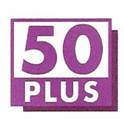 Notitie WI Telefonisch Overleg d.d. 4 augustus 2020Aanw.: Alfons Leerkes, Hylke ten Cate, René Houkes, Erik de Graaff, Erik-Jan MeijboomAfw.: Martine BaayOpeningNabespreking digitale AV 1 augustusHylke: Jammer, dat vereniging twee maanden heeft stil gelegen. Verkiezingsprogramma ernstig in gedrang. Je wilt de lijsttrekker toetsen aan dat programmaErik: Te veel eenrichting. Twijfels over aantal deelnemersRené: goed geregeldErik-Jan: goed georganiseerdAlfons: goed beveiligdOnderzoek electorale positie 50PLUSHB verzocht WI om onderzoek electorale positie te begeleiden en financieren. Gaat om 10.000 Euro. Wordt nu geparkeerd in afwachting onderzoekomschrijving. Onderzoek moet niet ten koste gaan van de campagekasStukje over corona van Erik-JanStuk inhoudelijk goed. Moet nog kop en staart aan.Rol HB in WIWI is onafhankelijk. HB heeft daar geen formele rol. In het Wetenschappelijk Bureau lag dat anders. We kunnen wel bestuurslid voordragen. We denken nu aan Nicoline Maarschalk Meijer. Alfons neemt contact met haar op.Vaststelling agendaAgenda wordt stilzwijgend vast gesteldMededelingen/ Ingekomen stukkenGeen ingekomen  stukken per mail. Op kantoor is een aanmaning ANP binnengekomen wegens gebruik foto door iemand van 50PLUS. Die betalen we niet. Uiteindelijk heeft de vereniging de rekening betaald.Verslag vorige vergadering (13 en 14 juli)Die was er nog niet en wordt doorgeschovenActielijst / BesluitenlijstZie punt 4	Financieel VerslagGeen bijzondere dingen. Er komt bijgewerkt stuk.ProjectenlijstLASAEerste hoofdstuk toegestuurd,’Artis en Aedis denken mee, maar betalen nu even niet. We laten dat nu gebeuren. Erik-Jan doet volgend verslag na 2 september.SymposiaEr is een goed voorstel met een kleiner on-site gebeuren en een groot online deel. Financieel is dit haalbaar.Een tweede offerte wordt overwogen. 14 november mag niet in gevaar komen. Dit wordt in stemming gebracht. Allen, behalve Erik Jan besluiten tot doorgaan voor deze keer. Bij een volgende keer moet er een alternatief zijn, Erik-Jan gaf voorkeur aan integriteit, maar kan leven met meerderheidsbesluit.Brainstorm mogelijke onderzoeken/ondersteuning campagne 50PLUSBestuursleden WI hebben zich gemeld als lid programmacommissie. Alfons zal dit bij HB bepleiten.Vooral kunnen we bijdragen aan pensioenen en zorg.Als besloten wordt het verkiezingsprogramma niet door het CPB te laten doorrekenen, zou het WI een rol kunnen spelen.WI heeft geen rol bij invullen Stemwijzer. Jan Nagel kan dat zelf uitstekend.Daarnaast brengt WI twee symposia aan.In campagne zijn we marginaal betrokken,RondvraagDatum/Locatie volgende vergaderingEr wordt een datumprikker rondgestuurd voor eind augustus 2020. Besluit zoom of fysiek volgt later/SluitingActielijstDatumActieWieStatus190808Uitwerken alternatieven achterbanonderzoekAL + EdGLopend191017Nadenken over vergaderplaats en noodzaak kantoorALLopend200302Evalueren bestaande basistrainingEdGLopend200302Opzet vervolgopleidingEdGLopend200302HB 50PLUS vragen om afspraak en rapport electorale positieHtCLopend200528Maandelijks verslag en in januari concept jaarverslag naar HBRHGedaan200528Aangepast verslag 7 mei naar secretarisALGedaan200528Bedankbriefje aan Erik LutjesALGedaan200528Conceptbrief naar HB via AlfonsEJMGedaan200528Stuk over LASA naar bestuursledenEJMGedaan200528Wachtwoord besloten deel websiteALGedaan200528Digitaal SymposiumEdGGedaan200528Mogelijkheid kosten door te schuivenMB/RHGedaan200528Datumprikker voor volgende vergaderingHtCGedaan200804Reactie over onderzoek electorale positie naar HBALNieuw200804Kop en staart aan stuk over CoronaEJMNieuw200804Contact met Nicoline Maarschalk MeijerALNieuw200804Financiële stukken bijwerkenRHNieuw200804Ruchtbaarheid geven aan symposium 14 novemberALNieuw200804Overwegen alternatieve organisatie symposiumEdGNieuw2008014Leden van WI in programmacommissiesALNieuw200804Hulp aan HB in kader verkiezingenALNieuw